Unión Especial para la Clasificación Internacional de Productos y Servicios para el Registro de las Marcas (Unión de Niza)Comité de ExpertosTrigésima primera sesiónGinebra, 19 a 23 de abril de 2021PROYECTO DE ORDEN DEL DÍApreparado por la SecretaríaApertura de la sesiónAprobación del orden del día
	Véase el presente documento.Examen de las propuestas aprobadas tras la votación 1 en el NCLRMS. 
	Véase el NCLRMS.Examen de las propuestas pendientes tras la votación 1 en el NCLRMS. 
	Véase el NCLRMS.Nuevo procedimiento de revisión mediante el NCLRMS (Sistema de gestión de las revisiones de la Clasificación de Niza)Introducción de la votación 2
Véase el proyecto CE312, Anexo 6.Examen de una propuesta de modificación del Reglamento del Comité de Expertos 	 Véase el proyecto CE312, Anexo 7.Informe sobre los sistemas informáticos relacionados con la Clasificación de Nizaa)	Lista alfabética de la NCLPUB
Véase el proyecto CE312, Anexo 8.Duración del período de revisión de la Clasificación de Niza
	Véase el proyecto CE312, Anexo 9.Entrada en vigor de la 12.º edición de la Clasificación de NizaSiguiente sesión del Comité de ExpertosClausura de la sesión[Fin del documento]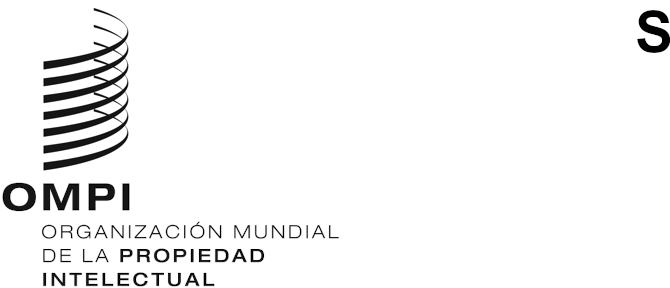 S  CLIM/CE/31/1 Prov.    CLIM/CE/31/1 Prov.    CLIM/CE/31/1 Prov.  ORIGINAL: inglésORIGINAL: inglésORIGINAL: inglésfecha: 18 de febrero de 2021fecha: 18 de febrero de 2021fecha: 18 de febrero de 2021